Community Learning MK (Music Faculty)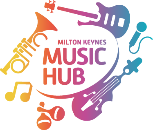 	Music Evaluation Form 	for all projectsCommunity Learning MK (Music Faculty)	Music Evaluation Form 	for all projectsCommunity Learning MK (Music Faculty)	Music Evaluation Form 	for all projectsCommunity Learning MK (Music Faculty)	Music Evaluation Form 	for all projectsCommunity Learning MK (Music Faculty)	Music Evaluation Form 	for all projectsCommunity Learning MK (Music Faculty)	Music Evaluation Form 	for all projectsTitle of Project:Name of School:Delivered by:Term and Date:Term and Date:Name of person completing this form:Position in school:School e-mail address:Name of person completing this form:Position in school:School e-mail address:Name of person completing this form:Position in school:School e-mail address:Name of person completing this form:Position in school:School e-mail address:Name of person completing this form:Position in school:School e-mail address:Name of person completing this form:Position in school:School e-mail address:Please tick as appropriate to indicate your perception of the project:Please tick as appropriate to indicate your perception of the project:Please tick as appropriate to indicate your perception of the project:Please tick as appropriate to indicate your perception of the project:Please tick as appropriate to indicate your perception of the project:Please tick as appropriate to indicate your perception of the project:ExcellentGoodSatisfactorySatisfactoryUnsatisfactory(please say why below)Overall contentDeliveryCollaboration with school/class teacherTime allocationEngagement of pupilsLearning and progress of pupilsPupil attainment informationAdequate space was provided by the schoolSame member of school staff supported music teacher weeklyChildren who usually have 1:1 help had this in music lessonPlease give suggestions/ideas for further curriculum projects.I would like information about other curriculum projects (please tick).I would like information about other curriculum projects (please tick).I would like information about other curriculum projects (please tick).I would like information about other curriculum projects (please tick).I would like information about other curriculum projects (please tick).For MKMF office use only.For MKMF office use only.For MKMF office use only.For MKMF office use only.For MKMF office use only.Please return form to nicola.rose@milton-keynes.gov.uk or via the Music Faculty teacher delivering the project.Please return form to nicola.rose@milton-keynes.gov.uk or via the Music Faculty teacher delivering the project.Please return form to nicola.rose@milton-keynes.gov.uk or via the Music Faculty teacher delivering the project.Please return form to nicola.rose@milton-keynes.gov.uk or via the Music Faculty teacher delivering the project.Please return form to nicola.rose@milton-keynes.gov.uk or via the Music Faculty teacher delivering the project.Please return form to nicola.rose@milton-keynes.gov.uk or via the Music Faculty teacher delivering the project.